Appendix E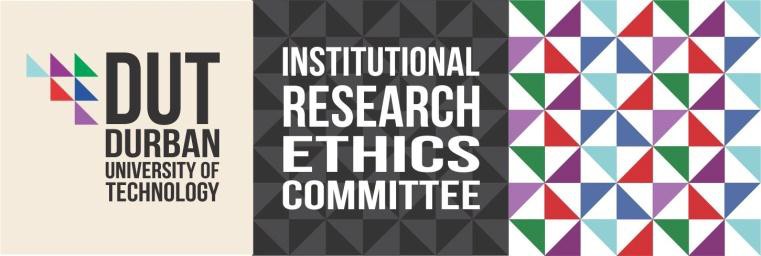 ADVERSE EVENT REPORTING FORMADVERSE EVENT REPORTING FORMADVERSE EVENT REPORTING FORMADVERSE EVENT REPORTING FORMADVERSE EVENT REPORTING FORMADVERSE EVENT REPORTING FORMADVERSE EVENT REPORTING FORMADVERSE EVENT REPORTING FORMTo be completed electronically by the principal investigator in accordance with the Standard Operating Procedures for reporting adverse events of the IREC for all adverse events (AE), serious adverse events (SAE), adverse drug reactions (ADR) and serious adverse drug reactions (SADR) and forwarded to the IREC.To be completed electronically by the principal investigator in accordance with the Standard Operating Procedures for reporting adverse events of the IREC for all adverse events (AE), serious adverse events (SAE), adverse drug reactions (ADR) and serious adverse drug reactions (SADR) and forwarded to the IREC.To be completed electronically by the principal investigator in accordance with the Standard Operating Procedures for reporting adverse events of the IREC for all adverse events (AE), serious adverse events (SAE), adverse drug reactions (ADR) and serious adverse drug reactions (SADR) and forwarded to the IREC.To be completed electronically by the principal investigator in accordance with the Standard Operating Procedures for reporting adverse events of the IREC for all adverse events (AE), serious adverse events (SAE), adverse drug reactions (ADR) and serious adverse drug reactions (SADR) and forwarded to the IREC.To be completed electronically by the principal investigator in accordance with the Standard Operating Procedures for reporting adverse events of the IREC for all adverse events (AE), serious adverse events (SAE), adverse drug reactions (ADR) and serious adverse drug reactions (SADR) and forwarded to the IREC.To be completed electronically by the principal investigator in accordance with the Standard Operating Procedures for reporting adverse events of the IREC for all adverse events (AE), serious adverse events (SAE), adverse drug reactions (ADR) and serious adverse drug reactions (SADR) and forwarded to the IREC.To be completed electronically by the principal investigator in accordance with the Standard Operating Procedures for reporting adverse events of the IREC for all adverse events (AE), serious adverse events (SAE), adverse drug reactions (ADR) and serious adverse drug reactions (SADR) and forwarded to the IREC.To be completed electronically by the principal investigator in accordance with the Standard Operating Procedures for reporting adverse events of the IREC for all adverse events (AE), serious adverse events (SAE), adverse drug reactions (ADR) and serious adverse drug reactions (SADR) and forwarded to the IREC.Title of the study:Title of the study:Title of the study:Title of the study:Title of the study:Title of the study:Title of the study:Title of the study:Institution:Institution:Institution:Institution:Institution:Institution:Institution:Institution:Name and qualification of principal investigator(researcher):Name and qualification of principal investigator(researcher):Name and qualification of principal investigator(researcher):Name and qualification of principal investigator(researcher):Name and qualification of principal investigator(researcher):Name and qualification of supervisor(s):Name and qualification of supervisor(s):Name and qualification of supervisor(s):Name of qualification:Name of qualification:Name of qualification:Name of qualification:Name of qualification:Student Number:Student Number:Student Number:Ethical approval number:Ethical approval number:Ethical approval number:Ethical approval number:Ethical approval number:Research site:Research site:Research site:AESAEADRSADRSADRDate of event:Date of event:Date of event:Brief description of the event (include patient/participant reference number):Brief description of the event (include patient/participant reference number):Brief description of the event (include patient/participant reference number):Brief description of the event (include patient/participant reference number):Brief description of the event (include patient/participant reference number):Brief description of the event (include patient/participant reference number):Brief description of the event (include patient/participant reference number):Brief description of the event (include patient/participant reference number):Relationship of event to research process:Relationship of event to research process:Relationship of event to research process:Relationship of event to research process:Relationship of event to research process:Relationship of event to research process:Relationship of event to research process:Relationship of event to research process:Description of the outcome:Description of the outcome:Description of the outcome:Description of the outcome:Description of the outcome:Description of the outcome:Description of the outcome:Description of the outcome:Description of intervention thus far:Description of intervention thus far:Description of intervention thus far:Description of intervention thus far:Description of intervention thus far:Description of intervention thus far:Description of intervention thus far:Description of intervention thus far:TO BE COMPLETED BY THE CHAIRPERSON OF THE IREC.TO BE COMPLETED BY THE CHAIRPERSON OF THE IREC.TO BE COMPLETED BY THE CHAIRPERSON OF THE IREC.TO BE COMPLETED BY THE CHAIRPERSON OF THE IREC.TO BE COMPLETED BY THE CHAIRPERSON OF THE IREC.TO BE COMPLETED BY THE CHAIRPERSON OF THE IREC.TO BE COMPLETED BY THE CHAIRPERSON OF THE IREC.TO BE COMPLETED BY THE CHAIRPERSON OF THE IREC.Date received:Date received:Date received:Date received:Date received:Review required:Review required:Review required:Date received:Date received:Date received:Date received:Date received:Emergency:Standard Standard Comments:Comments:Comments:Comments:Comments:Comments:Comments:Comments:Recommendations/interventions imposed by the IREC:Recommendations/interventions imposed by the IREC:Recommendations/interventions imposed by the IREC:Recommendations/interventions imposed by the IREC:Recommendations/interventions imposed by the IREC:Recommendations/interventions imposed by the IREC:Recommendations/interventions imposed by the IREC:Recommendations/interventions imposed by the IREC:Signature:Signature:Signature:Date:ResearcherResearcherResearcherResearcherSupervisorSupervisorSupervisorSupervisorHead of DepartmentHead of DepartmentHead of DepartmentHead of DepartmentChairperson of IRECChairperson of IRECChairperson of IRECChairperson of IRECExecutive Dean of Faculty/ Chairperson of FRCExecutive Dean of Faculty/ Chairperson of FRCExecutive Dean of Faculty/ Chairperson of FRCExecutive Dean of Faculty/ Chairperson of FRC